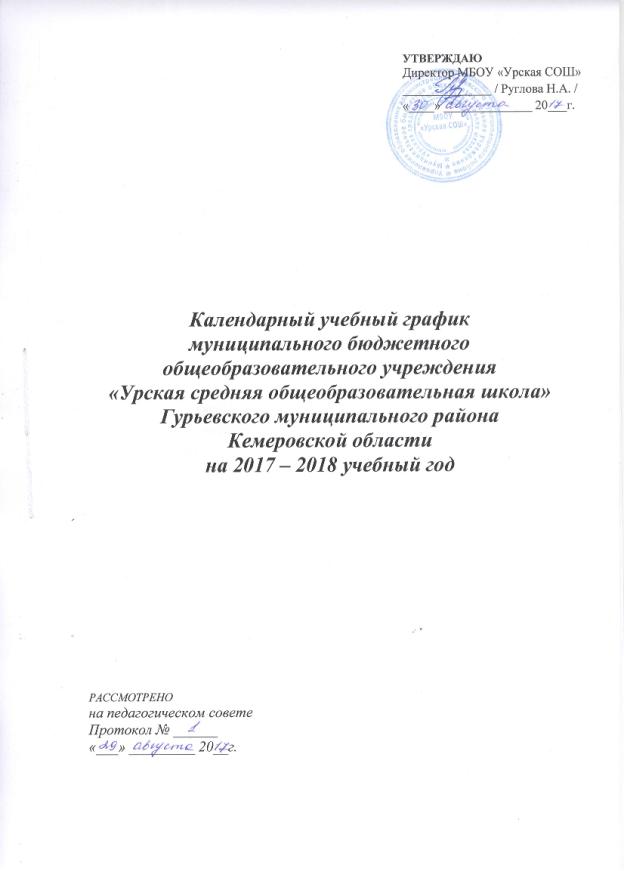 Календарный учебный график  муниципального бюджетного общеобразовательного учреждения «Урская средняя общеобразовательная школа»  на 2017 – 2018 учебный годПродолжительность учебного года по классамНачало  учебного года – 01.09.2017 годаОкончание учебного года – для  9,11 классов  - 25.05.2018 годаДля 1-8,10 классов 31.05.2018 годаНачало учебных занятий: 08.30Окончание учебных занятий: 14.05Расписание звонков  1 урок: 08.30 – 09.152 урок: 09.25 – 10.103 урок: 10.20 – 11.054 урок: 11.20 – 12.055 урок: 12.25 – 13.106 урок: 13.20 - 14.05Расписание звонков для учащихся 1-х классов Сентябрь - октябрь 1. 8-30 – 9-052. 9-20 – 9.559-55- 10-35   Динамическая пауза3. 10-35 – 11-10Ноябрь - декабрь 1. 8-30 – 9-052. 9-20 – 9-559.55-10.35     Динамическая пауза3. 10-35 – 11-104. 11-20 – 11.55Январь – май1. 8-30 – 9-102. 9-20 – 10-00      10.00-10.40     Динамическая пауза3. 10-40 – 11-204. 11-40 – 12-205. 12-30 – 13-10Количество учебных недель в году (в соответствии с Уставом МБОУ «Урская СОШ»)Режим работы школы в течение  2017 – 2018 учебного годаКоличество уроков в неделю и их продолжительность в 1-ом классе:Количество уроков в неделю и их продолжительность  во  2 – 11-х классах:Распределение  образовательной недельной нагрузки в течение учебной неделиПродолжительность учебных четвертей в 2017 – 2018 учебном годуПродолжительность каникул в 2017 – 2018  учебном году *Дополнительные каникулы для учащихся первых классов с 12.02.2018 года по 18.02 2018  года (7 дней).Летние каникулы: 1-8,10 классы – с 01.06.2018 по 31.08.2018 года. Дополнительные дни отдыха, связанные с   государственными праздниками:4 ноября – День независимости23 февраля – День защитника Отечества8 марта – Международный женский день 1 мая – День весны и труда 9 мая – День ПобедыФорма обучения в 2017-2018 учебном году  - очная, в том числе в индивидуальной форме -  по состоянию здоровья учащихся.Проведение промежуточной аттестации по итогам года в переводных классахПромежуточная аттестация по итогам года в переводных классах (в 1 –3, 5- 8, 10 классах) проводится с 11.05.2018 года по 30.05.2018 года. Защита проекта, реферата, исследовательской работы:5-6 классы  25.11.2017 года;7-8 классы 17.03.2018 года.Итоговая аттестация выпускников 4-х классовСроки проведения всероссийской проверочной работы для выпускников 4-х классов устанавливаются  Министерством образования и науки Российской Федерации и Федеральной службой по надзору в сфере образования и науки.Проведение государственной итоговой аттестации в 9 и 11 классахСроки проведения государственной итоговой аттестации учащихся устанавливаются в 9, 11 классах Министерством образования и науки Российской Федерации.Класс  Кол-во недель1 332 – 1134МесяцКоличество уроков Количество уроков Продолжительность урокаПродолжительность переменыМесяцв неделюв деньПродолжительность урокаПродолжительность перемены1-я половина днясентябрь-октябрь201715335 минутпосле 1 урока 15 мин,  после 2 урока динамическая пауза 40 мин. 1-я половина дняНоябрь-декабрь2017 20435 минутпосле 1 урока 15 мин,  после 3  урока – 10 мин; после 2 урока динамическая пауза 40 мин.1-я половина дняянварь-май2018 214-540 минутпосле 1,4 урока 10 мин,  после 3  урока – 20 мин; после 2 урока динамическая пауза 40 мин.Продолжительность учебной недели – 5 дней: понедельник – пятница.Продолжительность учебной недели – 5 дней: понедельник – пятница.Продолжительность учебной недели – 5 дней: понедельник – пятница.Продолжительность учебной недели – 5 дней: понедельник – пятница.Продолжительность учебной недели – 5 дней: понедельник – пятница.Продолжительность учебной недели – 5 дней: понедельник – пятница.Начальная школаОсновная школаОсновная школаОсновная школаОсновная школаСредняя школа2-4 классы5 класс6 класс7 класс8-9 класс10-11 классыПродолжительность учебной недели (дней)666666Количество уроков263233353637Продолжительность уроков (мин)454545454545Продолжительностьперерывов (мин)После 1,2,5 урока  - 10 минут, после 3 – 15 минут, после 4 – 20 минутПосле 1,2,5 урока  - 10 минут, после 3 – 15 минут, после 4 – 20 минутПосле 1,2,5 урока  - 10 минут, после 3 – 15 минут, после 4 – 20 минутПосле 1,2,5 урока  - 10 минут, после 3 – 15 минут, после 4 – 20 минутПосле 1,2,5 урока  - 10 минут, после 3 – 15 минут, после 4 – 20 минутПосле 1,2,5 урока  - 10 минут, после 3 – 15 минут, после 4 – 20 минутПериодичность проведения промежуточной аттестации учащихся1 раз в четверть (2 – 9 классы), 1 раз в полугодие (10,11 классы), по итогам года (2 – 3, 5-8, 10 классы) 1 раз в четверть (2 – 9 классы), 1 раз в полугодие (10,11 классы), по итогам года (2 – 3, 5-8, 10 классы) 1 раз в четверть (2 – 9 классы), 1 раз в полугодие (10,11 классы), по итогам года (2 – 3, 5-8, 10 классы) 1 раз в четверть (2 – 9 классы), 1 раз в полугодие (10,11 классы), по итогам года (2 – 3, 5-8, 10 классы) 1 раз в четверть (2 – 9 классы), 1 раз в полугодие (10,11 классы), по итогам года (2 – 3, 5-8, 10 классы) 1 раз в четверть (2 – 9 классы), 1 раз в полугодие (10,11 классы), по итогам года (2 – 3, 5-8, 10 классы) Дни неделиКоличество уроковКоличество уроковКоличество уроковКоличество уроковКоличество уроковКоличество уроковКоличество уроковКоличество уроковКоличество уроковКоличество уроковКоличество уроковДни недели1 классы 1 классы 1 классы 1 классы 1 классы 2 кл3 кл4 кл5 кл6 кл7 кл8 кл9 кл10 кл11 клДни недели1 четв2 четв2 четв3-4 четв3-4 четв2 кл3 кл4 кл5 кл6 кл7 кл8 кл9 кл10 кл11 клпонедельник344444445656666вторник344555556466666среда344445556666666четверг344445556566677пятница344444445566666суббота3334566666 Учебные четвертиКлассыСрок начала и окончания четвертиКоличество учебных недель (дней)I четверть1 кл.01.09.17 – 27.10.1741 день8 недельI четверть2 – 11 кл.01.09.17 – 27.10.1749 дней8 недельIIчетверть1 кл.07.11.17-29.12.1739 дней8 недельIIчетверть2 – 11 кл.07.11.17-29.12.1746 дней8 недельIIIчетверть1 кл. 09.01.18-11.02.18, 19.02.18-22.03.1847 дней 9 недель IIIчетверть2 – 11 кл.09.01.18-22.03.1862 дня 10 недель IVчетверть1 кл.02.04.18-31.05.18 42 дня 8 недель IVчетверть2 – 8,10 кл.02.04.18-31.05.18 50 дней8  недель IVчетверть9, 11 кл.02.04.18-25.05.18 47 дней 8  недель Итого за учебный год1 кл.01.09.17-31.05.18 33  недели169 днейИтого за учебный год2-8,10 кл01.09.17-31.05.18 34 недели207 днейИтого за учебный год9, 11 кл.01.09.17-25.05.18 34 недели204 дняКаникулыКлассы Срок начала и окончания каникулКоличество днейОсенние1 – 11 кл.28.10.17-06.11.1710  днейЗимние1 – 11 кл.30.12.17-08.01.1810 днейВесенние1 – 11 кл.23.03.18-01.04.1810  днейИтогоза учебный год1 кл.*37 днейИтогоза учебный год2 – 11 кл.30 днейКласс  Формы, предметы, по которым осуществляется контроль1Комплексная итоговая работа (русский язык, математика, окружающий мир)2Комплексная итоговая работа (русский язык, математика, окружающий мир)Русский  язык Математика3Комплексная итоговая работа (русский язык, математика, окружающий мир)Русский язык Математика5Комплексная итоговая работа Русский языкМатематика Защита реферата6Комплексная итоговая работа Русский языкМатематикаЗащита проекта, реферата, исследовательской работы7Комплексная итоговая работа Русский языкИностранный язык (Английский язык)Защита проекта, реферата, исследовательской работы8Русский языкМатематика +   два предмета по выбору учащегосяЗащита проекта, реферата, исследовательской работы 10Русский языкМатематика+ два предмета по выбору учащегося 